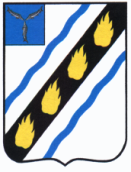 СТЕПНОВСКОЕ МУНИЦИПАЛЬНОЕ ОБРАЗОВАНИЕ
СОВЕТСКОГО МУНИЦИПАЛЬНОГО РАЙОНА САРАТОВСКОЙ ОБЛАСТИ
СОВЕТ ДЕПУТАТОВ пятого созываРЕШЕНИЕ от 27.03.2024  № 28Об отчете главы Советского муниципального района о деятельности администрации Советского муниципального района по исполнению полномочий администрации Степновского муниципального образования в 2023 году	Руководствуясь Уставом Степновского муниципального образования,  Совет депутатов РЕШИЛ:	1. Принять к сведению отчет главы  Советского муниципального района Саратовской области о деятельности администрации Советского муниципального района  по исполнению полномочий администрации Степновского муниципального образования в 2023 году согласно Приложению.Глава Степновскогомуниципального образования						А.М. ЗотовПриложение к решению Совета депутатовСтепновского муниципальногообразования от 27.03.2024 №  28О работе администрации Советского муниципального района по исполнению полномочий  администрации Степновского муниципального образования в 2023 году Работа органов местного самоуправления имеет вполне конкретную цель – улучшение благосостояния населения, создание комфортных условий проживания граждан, поддержку социально-незащищенных жителей, публичное обсуждение проблем и приоритетов деятельности.Численность населения Степновского муниципального образования -   по данным статистики в 2023 году составляла 12 097 человек (в 2022 году–11 230 человек, увеличение произошло по результатам всероссийской переписи 2020), в т.ч. граждан трудоспособного возраста – 5 469 человек или 45,2% (2022 год – 5 371 человек) в т. ч. 1 559 человек или 28 % граждан трудоспособного возраста выезжают на работу за пределы Саратовской области. В Степном за 2023 год  родилось 53 человека, умерло 168  человек.Количество субъектов малого и среднего предпринимательства в муниципальном образовании  составляет  225 единиц. Увеличение составило 1,4 %. С начала 2023 года открыто 38  предприятий с созданием 41 рабочего места.В 2023 году открыто 9 объектов потребительского рынка. В том числе 8 объектов расширение торговых сетей (Озон-2 шт, Вайлдбериз - 2шт, «Красное – Белое», «Пивной стандарт», «Пятерочка», ИП «Шиловский» (рыба)) и 2 вновь открытые точки («Мясо» ИП Насибов, «Восточные Сладости» ИП Пулотов Х.З.)Одной из составляющих благосостояния муниципального образования является исполнение местного бюджета. Исполнение доходной части бюджета поселения  составило 109,6% или 59 миллионов 735 тысяч 400 рублей (в 2022 году- 59 175,4 тыс. руб.). Увеличение поступлений к уровню 2022 года составило 0,9% или 560 тысяч рублей,  увеличение произошло за счет увеличения поступлений от НДФЛ, ЕСХН, налога на имущество физических лиц. Снизились безвозмездные поступления из-за уменьшения финансирования на тротуары к социально- значимым объектам. Налоговые поступления составили 31 миллион 470 тысяч 500 рублей с темпом роста 113 % (в 2022 году 27  876,6 тыс. руб.) в том числе:- налог на доходы физических лиц: исполнение 135,4% или 21 414,9 тыс. рублей; - единый сельскохозяйственный налог: исполнение 100 % или 2 322,5 тыс. рублей;- налог на имущество физических лиц: исполнение 100 % или 3583,2 тыс. рублей;- земельный налог: исполнение 75,3% или 1 661,6  тыс. рублей.	По неналоговым доходам исполнение составило 105,3 % или 2 092,3 тыс. рублей.За счет средств Степновского бюджета в 2023 году были проведены следующие мероприятия:1. Уличное освещение р.п. Степное – 2 миллиона  500 тысяч 294 рублей 1.1. Поставка светильников уличного освещения  -  259 877,70 руб.;1.2. Замена светильников на территории р.п. Степное – 186 480,00 руб.1.3. Приобретение материальных запасов – 40 491,00 руб.(провода, реле времени, магнитные пускатели и др. расходные материалы)1.4. Уличное освещение (электроэнергия) – 2 013 445,35руб.2. Озеленение р.п. Степное – 2 миллиона 299 тысяч 563 рубля2.1. По уходу за зелеными насаждения -1 199 013,02 руб.2.2. Благоустройство парка   – 799 765,74 руб.2.3. Спил деревьев – 159 950,00 руб.2.4. Поставка цветов – 96 758,20 руб.2.5. Поставка гортензии – 14 950,002.6. Прочее –29 125,99 руб.3. Прочие мероприятия по благоустройству – 2 миллиона 31тысяча 55 рублей 3.1. Благоустройство парка – 499 368,193.2. Благоустройство кладбища - 139 996,103.3. Поставка краски – 99 877,893.4. Поставка роторных дождевателей –40 325,003.5. Ограждение контейнерных площадок –196 705,263.6. Поставка контейнерных площадок – 195 500,003.7. Поставка скамьи парковой – 64 579,983.8. Прочие мероприятия   -  794 702,52- изготовление баннеров - монтаж новогодней гирлянды - монтаж новогодней ели и ограждения - ремонт памятников-  поставка хоз. товаров для благоустройства - лабораторные исследования воды (пруд «Центральный)4. Санитарное содержание улично-дорожной сети – 3 миллиона 999 тысяч 13 рублей.Администрация района принимает участие в федеральных национальных проектах, государственных и региональных программах.В рамках реализации муниципальных программ были реализованы мероприятия национальных проектов и госпрограмм. Национальный проект «Жилье и городская среда» реализовывался за счет субсидии из бюджета субъекта Российской Федерации местному бюджету в размере 10 миллионов рублей. В целях улучшения качества жизни граждан 2023 году выполнены мероприятия по благоустройству четырех общественных территорий.Обустройство зоны отдыха в районе д. 9 по ул. Октябрьской.Благоустройство парка им. Лузянина Г.С..Обустройство пешеходных дорожек по ул. Димитрова и по ул. 50 лет Победы. При проведении закупочных процедур по всем объектам сложилась экономия, которую решено было  направить на благоустройство дворовой территории дома № 2 по ул. Кирова.По результатам голосования на 2024 год определены следующие территории для благоустройства:- Благоустройство парка им Лузянина Г.С. (2 этап);	- Благоустройство территории в районе д. 18 по ул. Димитрова (около спортивной школы);	- Благоустройство территории в районе РДК (около Загса).Из средств федерального бюджета на эти цели выделено 8,5 миллионов рублей.Завершить работы и освоить выделенное финансирование запланировано до конца 2 квартала (до 01.07.2024) при благоприятных погодных условиях начало работ запланировано на  май-июнь. 	В настоящее время идет онлайн-голосование по выбору общественных территорий запланированных к благоустройству в 2025 году.Также в рамках муниципальной программы «Формирование комфортной городской среды на территории поселка Степное уже второй год осуществляется обустройство пешеходных дорожек (тротуаров). На 2023 год из областного бюджета выделено финансирование размере 5 млн. руб. на обустройство пешеходных дорожек (тротуаров). Были сделаны тротуары:по ул. Ленина (от ул. Димитрова до ул. Кутузова);от ул. Пролетарской до ул. Гагарина;от ул. Октябрьской вдоль ул. Нефтяников до «Хозяюшка»; по ул. 50 лет Победы (от дома 41 до д. 21);пешеходная дорожка от новых многоквартирных домов до остановочного павильона (в районе микрорайона новых Черёмушек, «Нефтяников»).	Большая работа проведена по ремонту дорог в Степновском муниципальном образовании за счет акциз и транспортного налога.	В бюджет Степновского МО поступило акцизов 2 миллиона 488 тысяч рублей (план - 2 356,5тыс. руб.) и транспортного налога 8 миллионов 234 тысячи рублей (план 10 миллионов).  Всего транспортного налога в бюджет района поступило 29,5 миллионов руб. при плане 22 720 тыс. руб. За 2023 год в поселке выполнены следующие работы:1. Ямочный  ремонт2. Ремонт проезда от ул. Пролетарской до ул. Западной.3. Ремонт дороги по ул. Кирова (от ул. Пролетарской до ул. Нефтяников). 3. Ремонт участка дороги по ул. Октябрьская проезд у д. 10.4. Ремонт проезда к ЗАГСу.5. Ремонт участка по ул. Кирова, д. 2.6. Нанесение линий дорожной разметки.7. Приобретение и установка дорожных знаков8. Ремонт по ул. Калинина9. Щебневание и установка бортового камня во дворе д. 7 по ул. Карла Маркса р.п. Степное (работы ведутся).	Проведены встречи с представителями общественного совета, депутатами, совета ветеранов по вопросу выбора дорог и тротуаров для осуществления ремонта в 2024 году.По инициативе Президента РФ был образован «Фонд развития реформированию жилищно-коммунального хозяйства» для переселения граждан из аварийного жилья. И реализация данной программы находится на особом контроле Владимира Владимировича. На территории Советского муниципального района в период с 01.01.2017 по 01.01.2022 признаны аварийными и подлежащими сносу 9 многоквартирных домов. На реализацию первого этапа программы «Переселение граждан из аварийного жилищного фонда» на 2022-2026 годы» (далее – Программа) в сводной бюджетной росписи бюджета муниципального района предусмотрено -389 774 047,62 руб., из них средства Фонда содействия реформированию жилищно – коммунального хозяйства (далее – Фонд) – 257 213 239,84 руб., средства областного бюджета 132 560 807,78 руб. Указанные средства израсходованы в полном объеме. На 2024 год финансирование не предусмотрено.По второму этапу Программы на 2023 год предусмотрено               111 319 267,02 руб., из них средства Фонда – 76 384 841,23 руб., средства областного бюджета – 24 934 425,79 руб. Средства Фонда израсходованы в размере 76 835 462,39 руб., оставшиеся 9 004,80 руб. реализованы в январе 2024 года. Средства областного бюджета израсходованы в полном объеме. На 2024 год предусмотрено финансирование за счет областного бюджета в размере 24 934 425,78 руб., использованы средства в размере – 19 430 697,66 руб., не использованные объемы в размере 5 503 728,12 руб. будут возвращены в областной бюджет.В рамках первого и второго этапа Программы заключено 167 муниципальных контрактов на участие в долевом строительстве по 167 жилым помещениям (1 этап-136 шт, 2 этап – 31 шт.) предусмотренных для переселения граждан из аварийного жилищного фонда, на сумму - 481 141 352,04 руб., из них средства Фонда – 309 232 432,20, средства областного бюджета – 171 908 919,84 руб. Контрактование завершено в полном объеме.В настоящее время передано гражданам 80 жилых помещений по адресу: р.п. Степное, ул. Димитрова, д. 47, 50. Ключи от 19 жилых помещений по указанному адресу, принятых Комиссией, не вручены гражданам в силу непредвиденных обстоятельств (собственник/наниматель умер ведется процедура вступления в наследство, запрещение на сделку, нахождение за пределами Саратовской области, розыск собственников).В первый этап Программы было запланировано переселение 360 человек, проживающих в 180 жилых помещениях общей площадью 6 761,10 кв. м, расположенных в 5 многоквартирных домах, признанных в установленном порядке в период с 01.01.2017 по 01.01.2022 аварийными и подлежащими сносу или реконструкции в связи с физическим износом в процессе их эксплуатации, из них за 44 жилых помещения получена выкупная стоимость за изымаемое жилое помещение, по 136 жилым помещениям заключены муниципальные контракты на участие в долевом строительстве.По второму этапу Программы планируется переселение 75 человек, проживающих в 38 жилых помещениях общей площадью 1692,10 кв. м, расположенных в 4 многоквартирных домах района, из низ за 7 жилых помещений получена выкупная стоимость за изымаемое жилое помещение , по 31 жилому помещению заключены муниципальные контракты на участие в долевом строительстве .Выплаты по соглашениям и муниципальным контрактам осуществлены в полном объеме.С 27.11.2023 в рамках второго этапа Программы ведутся работы по строительству четвертого многоквартирного жилого дома № 4, расположенного на земельном участке по адресу: Саратовская область, Советский район, р.п. Степное, работы ведутся Обществом с ограниченной ответственностью специализированным застройщиком «Афина», ввод в эксплуатацию указанного дома запланировано на 28.06.2024, стадия готовности объекта на 1 марта текущего года составляла 25%, на текущем этапе строительства проблемных вопросов не возникало.Нельзя оставить без внимания тему ремонта крыши дома №7 по улице К.Маркса. Так сложилось, что все квартиры в доме за исключением одной находятся в частной собственности. Но тем не менее Губернатор области Роман Викторович Бусаргин не оставил наших граждан наедине с их бедой и выделил денежные  средства из резервного фонда на ремонт крыши и выплату компенсации за причиненный ущерб.Вывоз твердых коммунальных отходов в многоквартирных домах р.п. Степное осуществляется с контейнерных площадок ежедневно, в частном секторе – бестарным способом согласно графику. В р.п. Степное установлены контейнеры региональным оператором ОА «Ситиматик» совместно с мусоровывозящей компанией ООО «Ситиматик» в количестве 72 контейнера, с графиком  вывоза ежедневно. За 2023 год  в р.п. Степное были построены  5 контейнерных площадок и на остальных контейнерных площадках было проведено благоустройство, в том числе обустройство твердого покрытия.После визита Губернатора области выстроен диалог с руководством ООО «Ситиматик» и ситуация с вывозом мусора находится на постоянном контроле ответственных специалистов.Есть еще проблемные вопросы это износ тепловых и водопроводных сетей. Не смотря на это в отопительный сезон вошли вовремя, в Средне-Поволжском Управлении федеральной службы по экологическому, технологическому и атомному надзору (Ростехнадзор) получен паспорт готовности к отопительному периоду 2023-2024 годов.В 2023 году в рамках месячника по благоустройству было обустроено 115 кв.м. цветников, 1 500 кв.м. газонов, посажено 33 дерева, побелили 466 дерева, а также осуществлена обрезка 372 кустарников и деревьев. Покос травы осуществляется силами управляющих компаний около многоквартирных домов, а также в рамках муниципального контракта по санитарной очистке силами ООО «Благоустройства» на муниципальной земле р.п. Степное.Ежегодно на территории Советского муниципального района в рамках благоустройства проводится конкурс на лучшее проведение работ по благоустройству среди муниципальных образований района. Задачей конкурса является активизация деятельности администраций муниципальных образований в выполнении разработанных мероприятий по благоустройству населенных пунктов с привлечением более широких слоев населения, предприятий, организаций независимо от форм собственности, учреждений. По итогам конкурса среди муниципальных образований Советского муниципального района на лучшее проведение работ по благоустройству населенных пунктов:1. Дипломом на право обладания переходящим штандартом победителя конкурса среди сельских поселений Советского муниципального района на лучшее проведение работ по благоустройству в 2023 году были награждены Розовское и Мечетненское муниципальные образования.2. Дипломом на право обладания переходящим штандартом победителя конкурса среди городских поселений района на лучшее проведение работ по благоустройству в 2023 году было награждено Степновское муниципальное образование.Еще одна проблема всех населенных пунктов это животные без владельцев. В 2023 годуотловлено 100 собак, за счет средств из бюджета Саратовской области в размере 748 500 рублей 00 копеек).В 2024 год мероприятия будут продолжены. Финансирование из областного бюджета  составит 793,8 тыс.руб.СОЦСФЕРАВ системе образования Степновского МО функционируют: 1 общеобразовательная школа, Лицей, 3 дошкольных образовательных организаций; два учреждения дополнительного образования. На территории района расположен филиал Энгельсского механико-технологического техникума.Ситуация с предоставлением мест в детские сады последние пять лет является стабильной, обеспечена 100% доступность дошкольного образования детям в возрасте от 3 до 7 лет.		Все учащиеся образовательных учреждений в полном объеме обеспечены учебниками и горячим питанием.	Важным событием 2023 года стало участие в реализации регионального проекта «Развитие инфраструктуры образовательных организаций», инициированного Вячеславом Викторовичем Володиным. Он позволил провести частичный ремонт 2 школ и 2 детских садов на сумму 14 миллионов 433 тысячи рублей, в том числе проведен текущий ремонт в МБДОУ - детский сад «Теремок» р.п.Степное, а так же в МБОУ - СОШ с. Мечетное, МАОУ - СОШ с. Золотая Степь, МБДОУ - детский сад «№ 119» р.п. Пушкино.	Благодаря вовремя проведенным мероприятиям по реализации регионального проекта, было выделено дополнительное финансирование в размере 7 миллионов  рублей по данной программе, что позволило осуществить ремонт отопления, лестничных пролетов, замену окон и ремонт кровли в МБДОУ - д/с «Ромашка» и МБДОУ – д/с «Солнышко».	Участие в региональной программе  «Развитие инфраструктуры образовательных организаций Саратовской области» позволило провести ремонт спортивных залов в ООШ с. Новокривовка, СОШ р.п. Советское, Лицей р.п. Степное. Общая сумма составила 4 миллиона 600 тысяч рублей.	Уже не первый раз учреждения образования района участвуют в проекте «Оснащение и укрепление материальной технической базы образовательных учреждений» по условиям проекта из областного бюджета выделяется по 1 тысяче рублей на 1 учащегося. Бюджет района поддержал эту инициативу и также выделил дополнительно по 1 тысяче рублей на одного учащегося.Работа по участию в региональных и федеральных проектах ведется постоянно и  в 2024 году будут проводится работы по текущему ремонту двух детских садов «Звездочка» р.п. Степное и «Ягодка» с. Золотая Степь на общую суму 3 миллиона 808 тысяч рублей (в т.ч. 3693,8 тыс. руб. областной бюджет и 114,24 тыс. руб. местный). В школе №1р.п. Степное будут осуществляться работы по замене окон и дверей, текущий ремонт кровли и помещений на общую сумму 6 миллионов 185 тысяч рублей. И текущий ремонт школы р.п. Пушкино на 2 миллиона 61 тысячу рублей за счет средств областного бюджета (областной 8000 тыс. руб., местный 247,42 тыс. руб.). Также будут отремонтированы спортивные залы в этих школах общая сумма финансирования областного бюджета 2 миллиона рублей.На базе школы №1 в 2024 году будет организован центр «Ай ти куб». «IT-куб» – это центр образования детей по программам, направленным на ускоренное освоение актуальных и востребованных знаний, навыков и компетенций в сфере информационных технологий. На эти цели из средств федерального бюджета выделено 20 миллионов 687 тысяч 300 рублей. За счет средств местного бюджета будет проведен ремонт помещений для размещения цента в размере 1 миллион рублей.Андрей Геннадьевич Зайцев, являясь доверенным лицом Губернатора области, делился с  Романом Викторовичем идеями, инициативами и  предложениями по развитию нашего района. Отрадно, что эти идеи нашли своё воплощение в бюджете области на 2024 год.  Впервые в 2024 году в региональном проекте Саратовской области «Развитие инфраструктуры образовательных организаций Саратовской области» принимает участие наше учреждение дополнительного образования районный Дом Детства и Юношества Советского района. Здесь будет проведен текущий ремонт здания на 1 миллион 400 тысяч рублей.(областной бюджет). 	Не только образовательные учреждения нуждаются в ремонте,  В этом году начнет работать новая региональная программа модернизации школьных музеев. Музеи школы №1 и школы села Мечетное участвуют в этой программе. Пройдет ремонт помещений и будет закуплено мультимедийное интерактивное оборудование, оргтехника, подвесные системы.Нельзя оставить без внимания систему профессионального образования района. Так, в филиале «Энгельсского механико-технологического техникума» (ныне колледжа) студенты обучаются по профессиям: «Повар, кондитер», «Сварщик (ручной и частично-механизированной сварки (наплавки)».Также студенты принимают активное участие в профессиональных мероприятиях - региональный чемпионат «Молодые профессионалы», профессиональные конкурсы и др. Студенты филиала техникума – это наши активные помощники. Они преподаватели и студенты филиала техникума в рамках благотворительности оказали помощь в благоустройстве территории детского сада «Ромашка»- убрали мусор, вскопали клумбы, высадили цветы, покрасили спортивный инвентарь на территории садика. В д/с «Звездочка» изготовили приспособление для очистки обуви от грязи и снега, в «Теремке» - стойку-крепление для размещения баннера.Педагоги и студенты уделяют большое внимание памятным датам, участвуют в акциях, таких как благоустройство могил ветеранов ВОВ, помощь на приусадебных участках ветеранам труда и труженикам тыла, оказывают помощь в уборке снега придомовых территорий одиноко проживающим пенсионерам, а недавно студенты помогли в изготовлении ограждения поселкового кладбища.И не зря, что одним приоритетных направлений воспитательной работы в филиале техникума является патриотическое воспитание студентов.С самого начала специальной военной операции студенты филиала активно принимают участие в поддержке наших жителей – участников СВО: изготовление печек-буржуек, блиндажных свечей, выпечка и отправка имбирных пряников. Ребята пишут письма солдатам, участвуют в сборе необходимых вещей, осуществляют помощь в погрузке гуманитарной помощи мобилизованным и жителям Донецкой и Луганской республик.Никто не остался равнодушным к событиям связанным с СВО, в том числе работниками учреждений культуры проводится большая работа. С самого начала военной операции клубные учреждения стали «центром притяжения» для всех желающих оказать поддержку и помощь землякам. Участие в акциях: «Своих не бросаем», «За наших», «Письмо солдату», «Носки солдату», организация сбора гуманитарной помощи, работа с семьями участников СВО, встреч с героями-земляками, приезжающими в краткосрочный отпуск или на реабилитацию после лечения. В каждом мероприятии звучат слова о героизме наших земляков, слова поддержки в адрес родных, слова пожеланий скорейшего возвращения всем, кто находится сейчас вдали от дома. В течение года концертная группа РДК выезжала к бойцам СВО в госпитали г.Саратова с концертной программой, бойцы тепло встречали наших артистов, благодарили за доставленное удовольствие.Наши земляки, добровольцы и мобилизованные, защищают нашу с Вами свободу и независимость. Важна не только помощь бойцам, но и память о воинах, которые отдали свою жизнь, защищая нашу свободу и безопасность. Возможностью для всех нас выразить глубокую скорбь и признательность за их самоотверженность стала установка информационных стендов землякам участникам локальных войн и вооруженных конфликтов. Память о наших героях навсегда останется в наших сердцахУчреждения культуры района, несомненно, выполняют важную роль в становлении личности, сохраняют традиции народов и развивают самодеятельное художественное творчество.В 2023 году продолжилось участие учреждений культуры района в проектах и программах по укреплению материально-технической базы в рамках программы Саратовской области «Культура Саратовской области» регионального проекта «50 Домов культуры» отремонтирован Новокривовский  сельский Дом культуры на сумму 1 500 000,00 рублей.В 2024 году будет проведен капитальный ремонт Советского СДК на сумму 15 млн. рублей в рамках нацпроекта «Культура», и текущий ремонт Пионерского сельского клуба  в рамках программы Саратовской области «Культура Саратовской области» регионального проекта «50 Домов культуры» на сумму 2 млн.рублей.В рамках визита в Советский район депутата Государственной Думы Александра Стрелюхина и спортсмена, активного общественного деятеля Вячеслава Максюты предложили установить народный фитнес-парк на территории поселка. Уже состоялось народное голосование по выбору места для установки парка.Благодаря многолетнему сотрудничеству с ПАО НК «РуссНефть», в рамках соглашения о сотрудничестве в социально-экономической сфере району были перечислены денежные средства в размере 1,5 млн. руб. В 2023 году проводилась модернизация спортивных объектов – отремонтированы полы в спортивном зале ФОКа р.п. Советское, на стадионе «Нефтяник» отремонтированы и покрашены трибуны, проведен ремонт беговых дорожек и многофункциональной площадки, нанесена разметка, проведен ремонт под трибунного помещения и частичный ремонт фасада спортивной школы.В текущем году планируется средства, выделенные ПАО НК «РуссНефть» направить на ремонт пола на сцене, которая расположена на центральной площади р.п. Степное и подготовку площадки для размещения народного фитнес-парка. Администрацией района ведется постоянная работа по подготовке документов для участия в федеральных и региональных программах. В 2024 году МАУ Спортивная школа принимает участие в реализации мероприятий государственной программы Саратовской области «Развитие физической культуры, спорта, туризма и молодежной политики». На реализацию выделены 2 миллиона рублей. Будет проведен текущий ремонт фасада спортивной школы и ограждения стадиона в р.п. Степное.Воспитанники Спортивной школы в открытом первенстве Николаевского района Волгоградской области по боксу, в рамках IV-х Николаевских открытых спортивных игр «Страна Чемпионов», четверо боксеров тренера Паращенко Алексея стали победителями, каждый в своей возрастной и весовой категориях.           В зональных соревнованиях областного турнира по футболу среди дворовых команд на Кубок Губернатора Саратовской области, две команды разных возрастных категорий, тренера Абдулинова Дамира, заняли 3 место и две команды стали победителями, получив в подарок комплекты футбольной формы.Участие ребят в соревнованиях стало возможным только благодаря содействию родителей.Нельзя оставить без внимания общественные организации района.Ежегодно на территории поселка проводится этнокультурный фестиваль «Большой Караман», готовится к открытию историческая площадка «Великая Степь Большого Карамана» в с. Новолиповка. Данную работу на протяжении многих лет проводит Марина Анатольевна Верховая. Фестиваль «Большой Караман» привлекает туристов не только из разных районов области но и из других регионов, из других стран.В районе накоплен опыт конструктивных взаимоотношений с политическими партиями, неправительственными организациями, религиозными объединениями, средствами массовой информации. Свою положительную роль в консолидации общества играют общественный совет и совет ветеранов. Необходимо и далее расширять диалоговые площадки в целях обмена мнениями, поиску оптимальных путей своевременного решения проблемных вопросов.Администрацией района ведется работа по решению вопросов граждан. Жители района, поселка могут обратиться напрямую ко мне или ответственным сотрудникам администрации  через социальные сети. Мы есть во всех социальных сетях.Верно.Секретарь Совета депутатов 								С.В. Чубарых